C3 Questions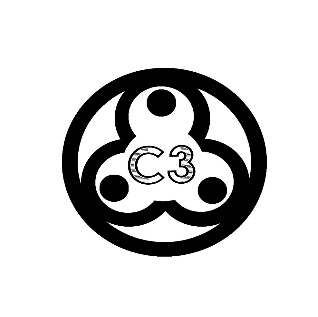 C3 exists to glorify God and edify the body by knowing and delighting in the Father through the joy and love of the Spirit and unity in the Son.Got Milk?Describe the most intense display of jealousy that you've ever seen.How would you explain the difference between good jealousy and bad jealousy? (Think about a husband and wife)Most of our jealousy is based on fear or insecurities. That kind of jealousy is not good because it is ultimately self-centered. It is like the jealousy an employer feels towards an employee he needs when he is afraid that the employee will leave for a higher paying job. However, there is good jealousy as well that pursues best for both parities involved. This would be like a husband who is rightly jealous that his wife is flirting with another man. He wants best for her and he knows the covenant bounds of marriage are the best. Because they are married, he is the best for her so he is right to be jealous. What is jealousy?Oxford dictionary defines jealousy as: fiercely protective or vigilant of one's rights or possessions.In your experience, what has or does make you jealous?Where’s the Beef?If someone asked you to explain how the jealousy of God relates to the love of God, how would you do it - especially since 1 Cor 13:4 says “love is not jealous?”This is a very helpful 4-minute video to answer this question:https://www.youtube.com/watch?v=Nnck-lmA2pM God is loving in being jealous because God is the best possible thing that humans can know and enjoy. We were made to love God and anything else we could possibly love is worse than God. Therefore, God is jealous to uphold his glory (value, beauty, worth) and for us to see and savor that glory (worship). God loves us by jealously protecting him name for our joy. As far as 1 Cor 13:4 goes, one thing to consider is in verse 5 is says love does not seek it’s own. Bad jealousy springs from self-centered fear or insecurity – seeking your own. So when Paul says “love is not jealous” it is reasonable to assume he is saying “love is not wrongly jealous or selfishly jealous.” However, God’s jealous is not selfish. It is for his glory and the joy of a redeemed people. What would you say to Oprah who walked away from Christianity because God is jealous?If God was not jealous for our worship, could he still be loving?Read Ezekiel 16:1-43. How does God’s love and covenant commitment to his bride (V6-9) and her unfaithfulness (V32) help us understand his reaction of anger and jealousy (V38)?God is merciful and good to his chosen people even when they are totally unlovely (V1-8). He even commits to them as if they were his bride and claimed them as his own beloved (V8). And just like the bride of Christ, God made his people beautiful by giving them his own beauty (V14). He allowed them to experience the Best. But they cheated on God and gave their love to other things (V15-30). God even says that they are “an adulterous wife” in verse 32. So God’s response of jealousy and anger in V38 is right and good. It is loving because God knows he is the best and when his people ran after other gods they were settling for less than Best. God’s love for himself and his love for his people demand that he is jealous and angry. If he was not jealous, he would not be loving. What was the result of God’s jealous anger in V41 and V60-63?What does it look like when we cheat on God today? Individually? As the church (the bride of Christ)?Satisfied?How do these truths and Sunday’s message help me see God more clearly?How does God’s love help me see his jealousy?How does God’s jealousy help me see his love?How do they help me savor God in my heart and mind?How does God’s love and jealousy help me love God more?How can I love a jealous God?How do they help me show God in my words and actions?How does understanding God’s jealousy is related to his worth motivate me to share him with others?How do I imitate the righteous jealousy of God?